Gemeinnützige Stiftung zur Förderung von Sport,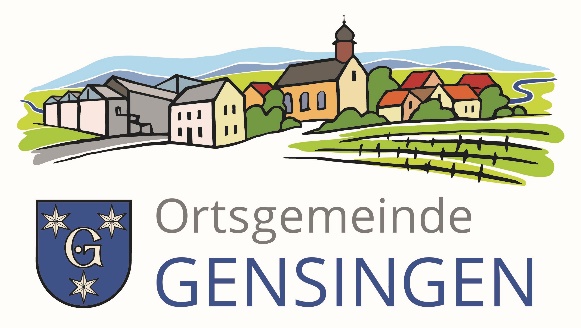 Kultur und Vereinsleben in GensingenBinger Straße 1555457 GensingenAntragsteller:	______________________________________			______________________________________			______________________________________			______________________________________			______________________________________Gemeinnützigkeit liegt vor:  Ja (Bestätigung als Anlage beigefügt)   /   Nein Antrag (Kurzbeschreibung):			beantragte Summe:   	______________________________________________________________	______________________________________________________________	______________________________________________________________	______________________________________________________________	______________________________________________________________	______________________________________________________________	Anlagen: 	1. Nachweis der Gemeinnützigkeit		2. Kosten- und Finanzierungsplan (siehe Vergaberichtlinien Punkt 5)		______________________________________________________		______________________________________________________		______________________________________________________Bankverbindung: 	IBAN: _____________________________________________  			 BIC:   _____________________________________________		  							Datum: _______________________		Unterschrift:  __________________